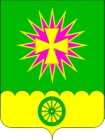 АДМИНИСТРАЦИЯ Нововеличковского сельского поселения Динского района ПОСТАНОВЛЕНИЕот 19.04.2021					                                       № 108станица НововеличковскаяО внесении изменений в постановление администрации Нововеличковского сельского поселения Динского района от 19.10.2020  № 213 «Об утверждении лимитов топливно-энергетических ресурсов (электроэнергия, тепловая энергия и горюче-смазочные материалы) и связи на 2021 год для учреждений, финансируемых из бюджета Нововеличковского сельского поселения Динского районаВ соответствии с приказом региональной энергетической комиссии – департамента цен и тарифов Краснодарского края от 27.11.2020 № 197/2020-т, в целях усиления контроля за целевым использованием бюджетных средств, в связи с производственной необходимостью, руководствуясь частью 1 статьи 8 Устава Нововеличковского сельского поселения Динского района                              п о с т а н о в л я ю:1. Внести изменения в постановление администрации Нововеличковского сельского поселения Динского района от 19.10.2020 г. № 213 «Об утверждении лимитов потребления топливно-энергетических ресурсов (электроэнергия, тепловая энергия и горюче-смазочные материалы) на 2021 год для учреждений, финансируемых из бюджета Нововеличковского сельского поселения Динского района» изложив приложение № 3 в новой редакции (прилагается).2. Отделу финансов и муниципальных закупок администрации                            Нововеличковского сельского поселения Динского района (Вуймина) осуществлять строгий контроль за соблюдением лимитов топливно-энергетических ресурсов учреждениями, финансируемыми из бюджета Нововеличковского сельского поселения Динского района.3. Руководителям муниципальных бюджетных и муниципальных казенных учреждений Нововеличковского сельского поселения Динского района обеспечить предоставление ежеквартальной (до 10 числа месяца, следующего за отчетным периодом) информации в администрацию Нововеличковского сельского поселения Динского района о потреблении топливно-энергетических ресурсов.24. Контроль за исполнением настоящего постановления оставляю за собой.5. Настоящее постановление вступает в силу со дня подписания и                     распространяется на правоотношения, возникающие с 01 января 2021 года.Глава Нововеличковского сельского поселения						     	                    Г.М. КоваЛИМИТЫпотребления тепловой энергии предприятиями и организациями, финансируемыми из бюджета Нововеличковского сельского поселения Динского района на 2021 годНачальник отдела ЖКХ, малого и среднего бизнесаадминистрации Нововеличковского сельского поселения		                                                                       В.В.ТокаренкоПриложение № 3к постановлению администрацииНововеличковского сельского поселения Динского района от 19.04.2021 г.№ 108Наименование потребителяПочтовый адресВид услугиТариф,руб.1 квартал1 кварталIIкварталIIкварталТариф, руб.III кварталIII кварталIV кварталIV кварталВсего на годВсего на годНаименование потребителяПочтовый адресВид услугиТариф,руб.Объем потребляемоготеплаГкаллСумма, руб.Объем потребляемоготеплаГкаллСумма, руб.Тариф, руб.Объем потребляемого теплаГкаллСумма, руб.Объем потребляемого теплаГкаллСумма, руб.Объем потребляемоготеплаГкаллСумма, руб.МКУ «ОДА НСП»Здание Администрации (ул. Красная, 53)цо7820,8932,1251050,575,543014,907853,0722172767,5459,60466833,01МКУ «ОДА НСП»Нежилое здание ул. Бежко, 11ацо7820,8918,1141558,111,713295,517853,0710,884813,1630,60239666,78МБУК «БО НСП»Ул. Красная, 44цо7820,8916,8131390,952,217205,967853,0711,892666,2330,8241263,14МБУ «Культура» НСПЗдание Дома культуры, ст. Воронцовская, ул. Пушкина, цо3015,6272217124,646,720204,653136,2817,454571,2796,1291900,56ИТОГО139741124,2716,193721,0262404818,2217,11239663,49